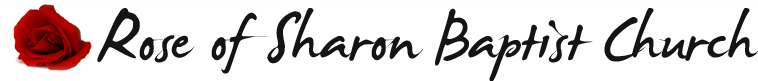 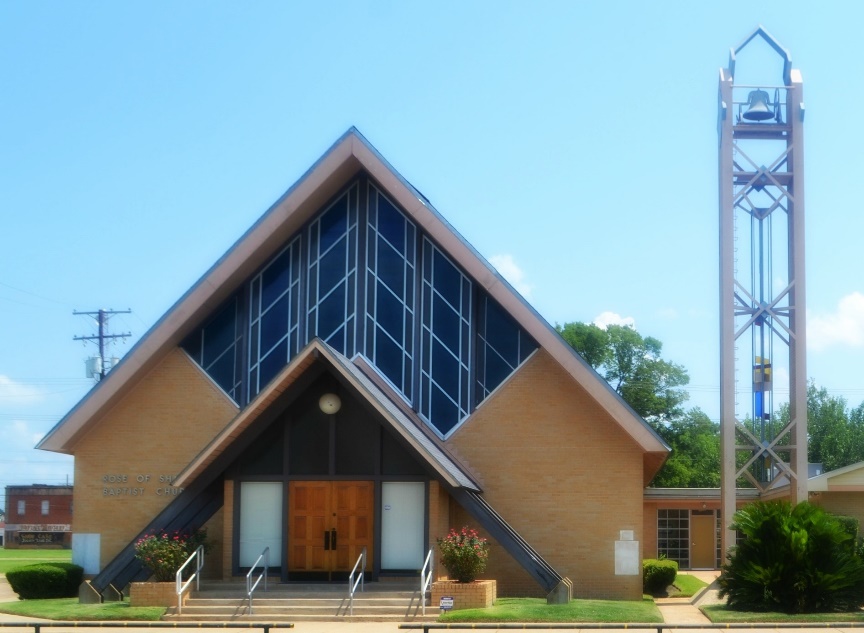 1401 Martin Luther King DriveAlexandria, Louisiana  71301Phone & Fax # 318-442-3033Email: contactus@roseofsharonbchurch.comWebsite: www.roseofsharonbchurch.comPASTORAL APPLICATION FORMEDUCATION:                                                           YEAR(S)                       DEGREE                        GRADUATEDNAME OF SCHOOL                   ATTENDED                  ATTAINED                           (YES/NO) EXPERIENCE:    CHURCH POSITION           CHURCH WORKED/EMPLOYED BY                   DATEPERSONAL INFORMATION:1.  Age: ______ Marital Status: _______________ If Married, number of years:  _________________ 2.  If married, spouse's full name:  _______________________________________________________  3.  Have you ever been divorced? ____________________4.  Names and ages of children: _________________________________________________________     ________________________________________________________________________________          ________________________________________________________________________________5.  List your organizations or special interests:  ____________________________________________6.   Spouse’s Occupation, if applicable:  _________________________________________________7.   Do you have any other vocational or job skills?  ________________________________________      _______________________________________________________________________________8.   Health status of yourself and your family:  _____________________________________________9.   Are you licensed?  _______   Are you ordained? _______ By what organization?  _____________      _____________________________________________________ (Please provide documentation)10. Give a summary of your conversion experience:  _______________________________________      _______________________________________________________________________________      _______________________________________________________________________________      _______________________________________________________________________________      _______________________________________________________________________________      _______________________________________________________________________________      _______________________________________________________________________________      _______________________________________________________________________________      _______________________________________________________________________________11.  Give a summary of your call leading to the ministry:  ___________________________________      _______________________________________________________________________________      _______________________________________________________________________________      _______________________________________________________________________________      _______________________________________________________________________________      _______________________________________________________________________________      _______________________________________________________________________________      _______________________________________________________________________________12.  PROFESSIONAL REFERENCES:       (Do not list family members or relatives)Provide three letters of references from those qualified to speak on behalf of your Christian and community service.            NAME                             ADDRESS                  CONTACT PHONE #      YEARS KNOWN13.  Please attach a family or personal photograph.14.  Please provide a video or an audio of a recent sermon.15.  Please provide a resume.16.  PERSONAL EVALUATION:Which New Testament gifts do you have?  ________________________________________________ __________________________________________________________________________________ __________________________________________________________________________________What do you perceive your primary task as a pastor to be?  _______________________________________________________________________________________________________________________________________________________________________________________________________To the right of each category, evaluate yourself.   On the left, number in order of importance, according to your philosophy of ministry.  (1=most important 10=least important)____	Preaching\Teaching____	Counseling\Conflict (interpersonal skills)____	Administration____	Evangelism\Discipleship____	VisitationMy greatest personal strengths are:  _________________________________________________________________________________________________________________________________________________________________________________________________________________________My greatest personal weaknesses are:  _______________________________________________________________________________________________________________________________________________________________________________________________________________________How do you maintain your professional skills?  ________________________________________________________________________________________________________________________________________________________________________________________________________________
DOCTRINAL BELIEFS:Divorce, Remarriage, and Eligibility for Church Office: _______________________________________________________________________________________________________________________________________________________________________________________________________________________________________________________________________________________________________________________________________________________________________________________________________________________________________________________________Lordship Salvation:  ___________________________________________________________________________________________________________________________________________________________________________________________________________________________________________________________________________________________________________________________________________________________________________________________________________________________________________________________________________________________Role of Women in the Church:  ___________________________________________________________________________________________________________________________________________________________________________________________________________________________________________________________________________________________________________________________________________________________________________________________________________________________________________________________________________________Church Discipline:  ________________________________________________________________________________________________________________________________________________________________________________________________________________________________________________________________________________________________________________________________________________________________________________________________________________________________________________________________________________________________________________________________________________________________________________________________________________________________________________________________Social Drinking:  ______________________________________________________________________________________________________________________________________________________________________________________________________________________________________________________________________________________________________________________________________________________________________________________________________________________________________________________________________________________________Attach your philosophy of ministry: Include your convictions regarding (a) the role of church leaders, (b) discipleship, (c) evangelism, (d) church government, and any other issues you believe are important.(Suffix)Last NameFirst NameMiddle InitialAddressCityStateZipPresent ChurchAddressCityState/ZipPresent PositionHow LongAge of ChurchYears  Attending